MATERIEL SCOLAIRE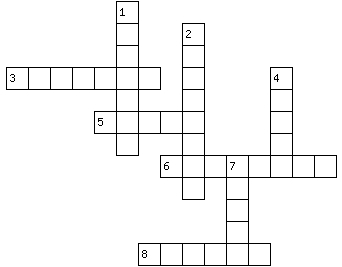     1                 2                  7                  4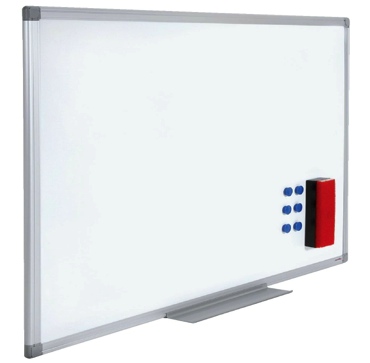 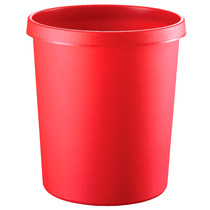 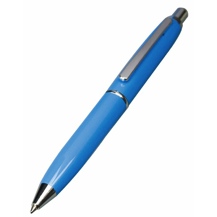 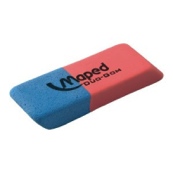          ______________________                                      ______________________                          ______________________                   ______________________    3              5                 6              8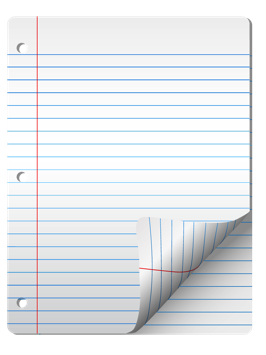 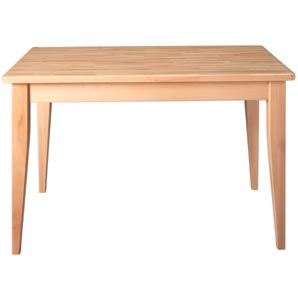 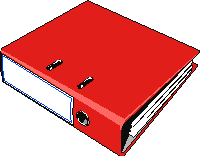 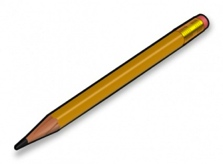            ______________________                             ______________________                                         ______________________                      ______________________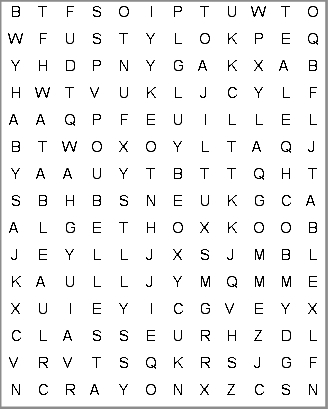            Le ___________________ .    La ___________________.      Le ___________________ .      La  ___________________.           La ___________________ .    La ___________________.      Le ___________________ .      Le  ___________________.